海南科技职业大学微信公众号提交毕业审核步骤①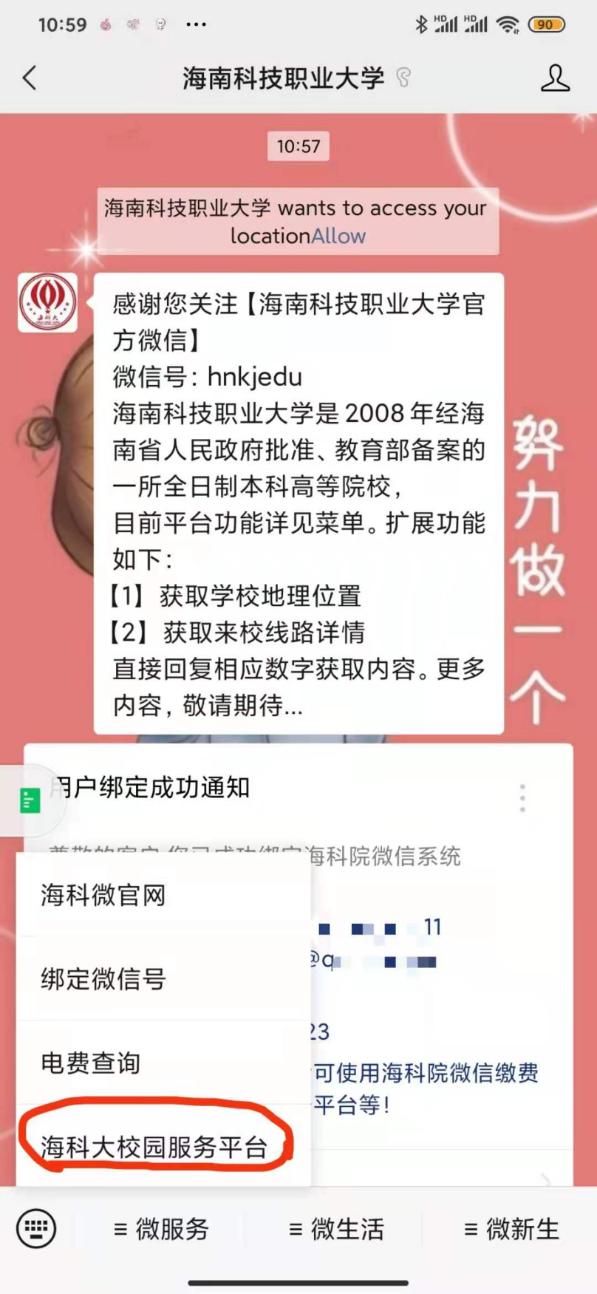 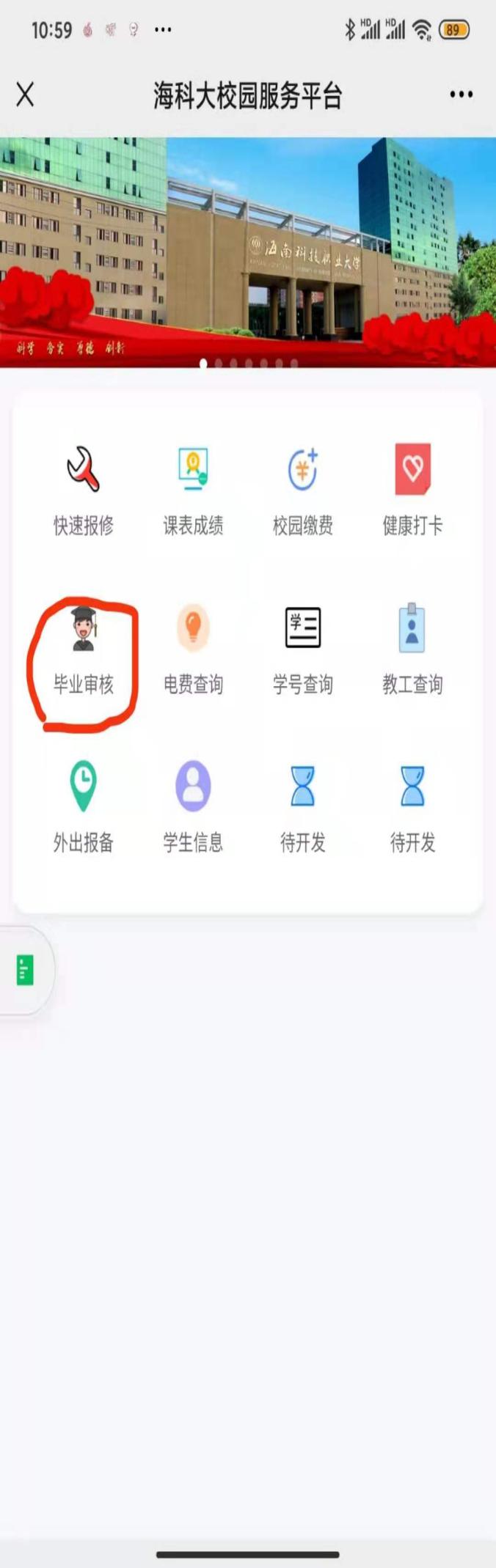 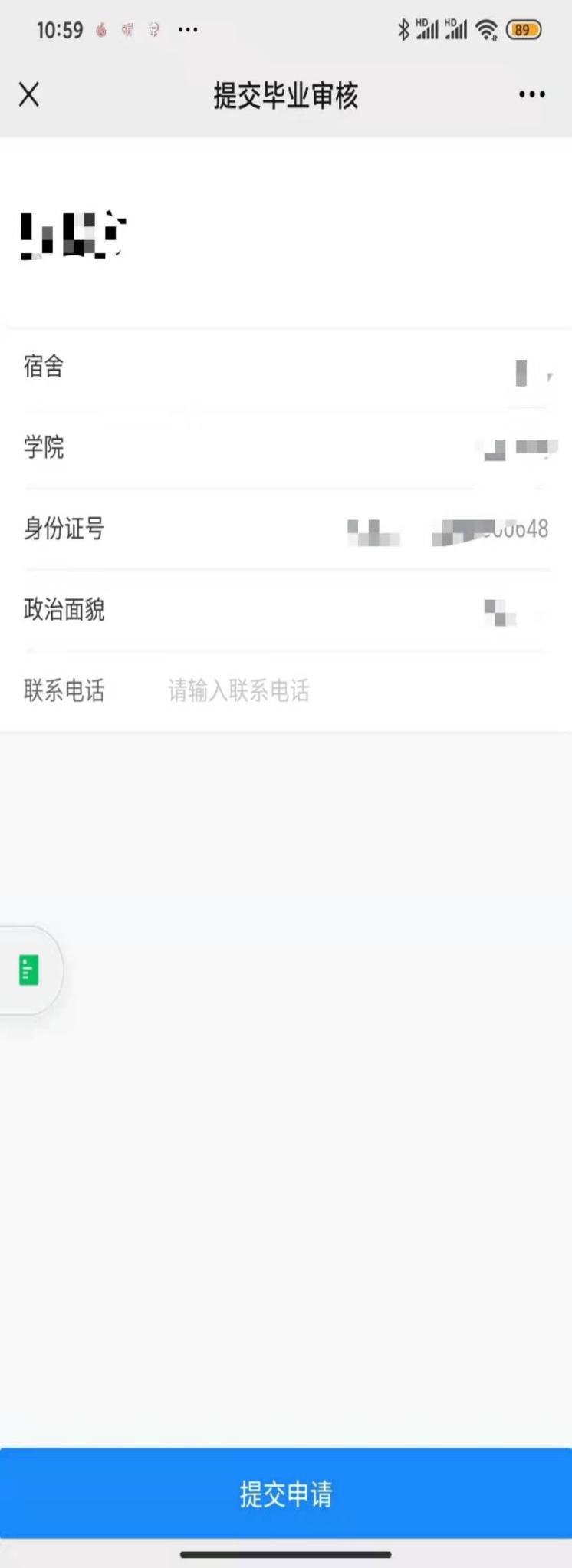 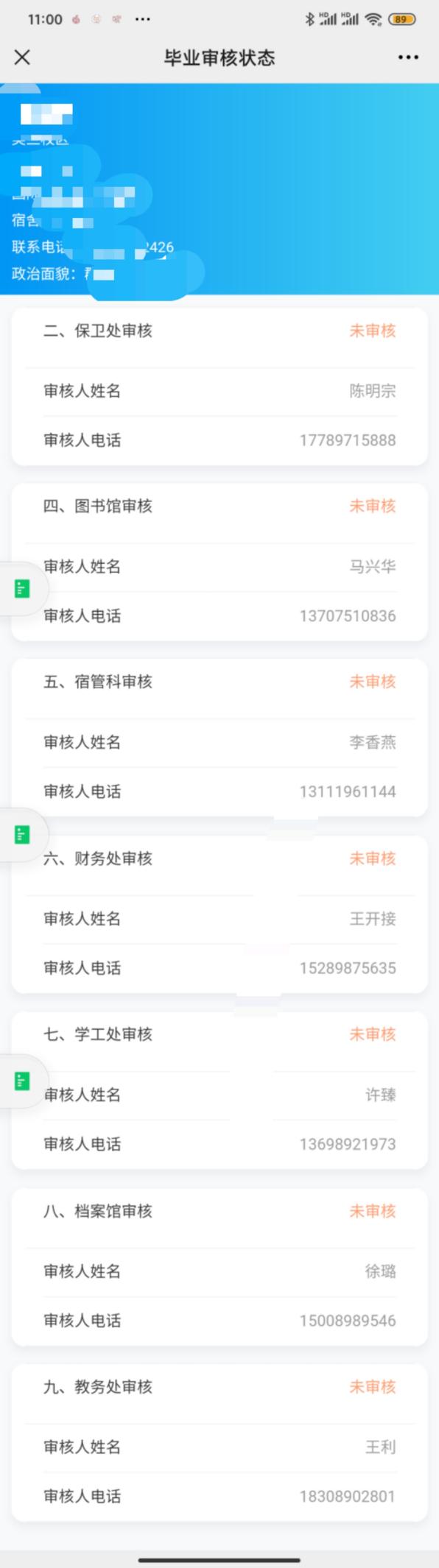 